Duración: 4 días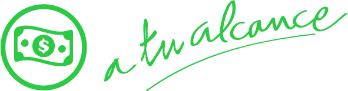 Llegadas: diaria (mínimo 2 personas)DÍA 01.		LOS CABOS  Llegada al Aeropuerto de Los Cabos. Traslado del Aeropuerto al Hotel, por cuenta del cliente. Check in en el hotel. Tarde libre para disfrutar del hotel. Alojamiento.DÍA 02 Y 03.	LOS CABOS  Día libre para actividades personales o disfrutar de su Resort. Alojamiento.DÍA 04.		LOS CABOS   – AEROPUERTOTraslado de salida del Hotel al Aeropuerto por cuenta del Cliente. Fin de los servicios.INCLUYE: Boleto de avión redondo con VivaAerobus la ruta MEX-SJD-MEX.1 maleta de equipaje documentado de 15 kg + 1 maleta de mano de 10 kg (Solo con ruta aérea propuesta)03 noches de hospedaje en Hotel Riu Santa Fé  Plan Todo Incluido Impuestos NO INCLUYE:Traslado aeropuerto – hotel – aeropuerto en servicio compartidoExtras en hotelesServicios, excursiones o comidas no especificadas Propinas a camaristas, botones, guías, choferes, gastos personales"Te invitamos a disfrutar tu viaje a plenitud adquiriendo una Póliza de Asistencia en Viaje de amplia cobertura. Contamos con planes y convenios   con empresa de renombre como Universsal Assistance   y Assist Card"  HOTELES PREVISTO O SIMILARESHOTELES PREVISTO O SIMILARESHOTELES PREVISTO O SIMILARESHOTELES PREVISTO O SIMILARESNOCHESCIUDADHOTELCAT3LOS CABOSRIU SANTA FÉ PRIMERAPRECIO POR PERSONA EN MXN (MINIMO 2 PERSONAS) PRECIO POR PERSONA EN MXN (MINIMO 2 PERSONAS) PRECIO POR PERSONA EN MXN (MINIMO 2 PERSONAS) PRECIO POR PERSONA EN MXN (MINIMO 2 PERSONAS) PRECIO POR PERSONA EN MXN (MINIMO 2 PERSONAS) PRECIO POR PERSONA EN MXN (MINIMO 2 PERSONAS) PRECIO POR PERSONA EN MXN (MINIMO 2 PERSONAS) SERVICIOS TERRESTRES Y AERÉO SERVICIOS TERRESTRES Y AERÉO SERVICIOS TERRESTRES Y AERÉO SERVICIOS TERRESTRES Y AERÉO SERVICIOS TERRESTRES Y AERÉO SERVICIOS TERRESTRES Y AERÉO SERVICIOS TERRESTRES Y AERÉO DBLTPLJNRMNRSGLDEL 15 DE SEPTIEMBRE AL 23 DE DICIEMBREDEL 15 DE SEPTIEMBRE AL 23 DE DICIEMBRE975089907760576013350RUTA AÉREA PROPUESTA CON VIVA AEROBUS MEX-SJD-MEX, INCLUYE EQUIPAJE DOCUMENTADO 15 KG 
IMPUESTOS Y Q DE COMBUSTIBLE (SUJETOS A CONFIRMACIÓN): $1,650 MXN *REVISAR IMPUESTOS AERÉOS PARA TEMPORADA ALTA. TARIFAS SUJETAS A CAMBIOS Y A DISPONIBILIDAD LIMITADA SIN PREVIO AVISO APLICA SUPLEMENTO EN TEMPORADA ALTA, SEMANA SANTA, PASCUA, VERANO, NAVIDAD, FIN DE AÑO, PUENTES Y DÍAS FESTIVOS. MENOR DE 3 A 12 AÑOS COMPARTIENDO HABITACION CON 2 ADULTOS RUTA AÉREA PROPUESTA CON VIVA AEROBUS MEX-SJD-MEX, INCLUYE EQUIPAJE DOCUMENTADO 15 KG 
IMPUESTOS Y Q DE COMBUSTIBLE (SUJETOS A CONFIRMACIÓN): $1,650 MXN *REVISAR IMPUESTOS AERÉOS PARA TEMPORADA ALTA. TARIFAS SUJETAS A CAMBIOS Y A DISPONIBILIDAD LIMITADA SIN PREVIO AVISO APLICA SUPLEMENTO EN TEMPORADA ALTA, SEMANA SANTA, PASCUA, VERANO, NAVIDAD, FIN DE AÑO, PUENTES Y DÍAS FESTIVOS. MENOR DE 3 A 12 AÑOS COMPARTIENDO HABITACION CON 2 ADULTOS RUTA AÉREA PROPUESTA CON VIVA AEROBUS MEX-SJD-MEX, INCLUYE EQUIPAJE DOCUMENTADO 15 KG 
IMPUESTOS Y Q DE COMBUSTIBLE (SUJETOS A CONFIRMACIÓN): $1,650 MXN *REVISAR IMPUESTOS AERÉOS PARA TEMPORADA ALTA. TARIFAS SUJETAS A CAMBIOS Y A DISPONIBILIDAD LIMITADA SIN PREVIO AVISO APLICA SUPLEMENTO EN TEMPORADA ALTA, SEMANA SANTA, PASCUA, VERANO, NAVIDAD, FIN DE AÑO, PUENTES Y DÍAS FESTIVOS. MENOR DE 3 A 12 AÑOS COMPARTIENDO HABITACION CON 2 ADULTOS RUTA AÉREA PROPUESTA CON VIVA AEROBUS MEX-SJD-MEX, INCLUYE EQUIPAJE DOCUMENTADO 15 KG 
IMPUESTOS Y Q DE COMBUSTIBLE (SUJETOS A CONFIRMACIÓN): $1,650 MXN *REVISAR IMPUESTOS AERÉOS PARA TEMPORADA ALTA. TARIFAS SUJETAS A CAMBIOS Y A DISPONIBILIDAD LIMITADA SIN PREVIO AVISO APLICA SUPLEMENTO EN TEMPORADA ALTA, SEMANA SANTA, PASCUA, VERANO, NAVIDAD, FIN DE AÑO, PUENTES Y DÍAS FESTIVOS. MENOR DE 3 A 12 AÑOS COMPARTIENDO HABITACION CON 2 ADULTOS RUTA AÉREA PROPUESTA CON VIVA AEROBUS MEX-SJD-MEX, INCLUYE EQUIPAJE DOCUMENTADO 15 KG 
IMPUESTOS Y Q DE COMBUSTIBLE (SUJETOS A CONFIRMACIÓN): $1,650 MXN *REVISAR IMPUESTOS AERÉOS PARA TEMPORADA ALTA. TARIFAS SUJETAS A CAMBIOS Y A DISPONIBILIDAD LIMITADA SIN PREVIO AVISO APLICA SUPLEMENTO EN TEMPORADA ALTA, SEMANA SANTA, PASCUA, VERANO, NAVIDAD, FIN DE AÑO, PUENTES Y DÍAS FESTIVOS. MENOR DE 3 A 12 AÑOS COMPARTIENDO HABITACION CON 2 ADULTOS RUTA AÉREA PROPUESTA CON VIVA AEROBUS MEX-SJD-MEX, INCLUYE EQUIPAJE DOCUMENTADO 15 KG 
IMPUESTOS Y Q DE COMBUSTIBLE (SUJETOS A CONFIRMACIÓN): $1,650 MXN *REVISAR IMPUESTOS AERÉOS PARA TEMPORADA ALTA. TARIFAS SUJETAS A CAMBIOS Y A DISPONIBILIDAD LIMITADA SIN PREVIO AVISO APLICA SUPLEMENTO EN TEMPORADA ALTA, SEMANA SANTA, PASCUA, VERANO, NAVIDAD, FIN DE AÑO, PUENTES Y DÍAS FESTIVOS. MENOR DE 3 A 12 AÑOS COMPARTIENDO HABITACION CON 2 ADULTOS RUTA AÉREA PROPUESTA CON VIVA AEROBUS MEX-SJD-MEX, INCLUYE EQUIPAJE DOCUMENTADO 15 KG 
IMPUESTOS Y Q DE COMBUSTIBLE (SUJETOS A CONFIRMACIÓN): $1,650 MXN *REVISAR IMPUESTOS AERÉOS PARA TEMPORADA ALTA. TARIFAS SUJETAS A CAMBIOS Y A DISPONIBILIDAD LIMITADA SIN PREVIO AVISO APLICA SUPLEMENTO EN TEMPORADA ALTA, SEMANA SANTA, PASCUA, VERANO, NAVIDAD, FIN DE AÑO, PUENTES Y DÍAS FESTIVOS. MENOR DE 3 A 12 AÑOS COMPARTIENDO HABITACION CON 2 ADULTOS RUTA AÉREA PROPUESTA CON VIVA AEROBUS MEX-SJD-MEX, INCLUYE EQUIPAJE DOCUMENTADO 15 KG 
IMPUESTOS Y Q DE COMBUSTIBLE (SUJETOS A CONFIRMACIÓN): $1,650 MXN *REVISAR IMPUESTOS AERÉOS PARA TEMPORADA ALTA. TARIFAS SUJETAS A CAMBIOS Y A DISPONIBILIDAD LIMITADA SIN PREVIO AVISO APLICA SUPLEMENTO EN TEMPORADA ALTA, SEMANA SANTA, PASCUA, VERANO, NAVIDAD, FIN DE AÑO, PUENTES Y DÍAS FESTIVOS. MENOR DE 3 A 12 AÑOS COMPARTIENDO HABITACION CON 2 ADULTOS RUTA AÉREA PROPUESTA CON VIVA AEROBUS MEX-SJD-MEX, INCLUYE EQUIPAJE DOCUMENTADO 15 KG 
IMPUESTOS Y Q DE COMBUSTIBLE (SUJETOS A CONFIRMACIÓN): $1,650 MXN *REVISAR IMPUESTOS AERÉOS PARA TEMPORADA ALTA. TARIFAS SUJETAS A CAMBIOS Y A DISPONIBILIDAD LIMITADA SIN PREVIO AVISO APLICA SUPLEMENTO EN TEMPORADA ALTA, SEMANA SANTA, PASCUA, VERANO, NAVIDAD, FIN DE AÑO, PUENTES Y DÍAS FESTIVOS. MENOR DE 3 A 12 AÑOS COMPARTIENDO HABITACION CON 2 ADULTOS RUTA AÉREA PROPUESTA CON VIVA AEROBUS MEX-SJD-MEX, INCLUYE EQUIPAJE DOCUMENTADO 15 KG 
IMPUESTOS Y Q DE COMBUSTIBLE (SUJETOS A CONFIRMACIÓN): $1,650 MXN *REVISAR IMPUESTOS AERÉOS PARA TEMPORADA ALTA. TARIFAS SUJETAS A CAMBIOS Y A DISPONIBILIDAD LIMITADA SIN PREVIO AVISO APLICA SUPLEMENTO EN TEMPORADA ALTA, SEMANA SANTA, PASCUA, VERANO, NAVIDAD, FIN DE AÑO, PUENTES Y DÍAS FESTIVOS. MENOR DE 3 A 12 AÑOS COMPARTIENDO HABITACION CON 2 ADULTOS RUTA AÉREA PROPUESTA CON VIVA AEROBUS MEX-SJD-MEX, INCLUYE EQUIPAJE DOCUMENTADO 15 KG 
IMPUESTOS Y Q DE COMBUSTIBLE (SUJETOS A CONFIRMACIÓN): $1,650 MXN *REVISAR IMPUESTOS AERÉOS PARA TEMPORADA ALTA. TARIFAS SUJETAS A CAMBIOS Y A DISPONIBILIDAD LIMITADA SIN PREVIO AVISO APLICA SUPLEMENTO EN TEMPORADA ALTA, SEMANA SANTA, PASCUA, VERANO, NAVIDAD, FIN DE AÑO, PUENTES Y DÍAS FESTIVOS. MENOR DE 3 A 12 AÑOS COMPARTIENDO HABITACION CON 2 ADULTOS RUTA AÉREA PROPUESTA CON VIVA AEROBUS MEX-SJD-MEX, INCLUYE EQUIPAJE DOCUMENTADO 15 KG 
IMPUESTOS Y Q DE COMBUSTIBLE (SUJETOS A CONFIRMACIÓN): $1,650 MXN *REVISAR IMPUESTOS AERÉOS PARA TEMPORADA ALTA. TARIFAS SUJETAS A CAMBIOS Y A DISPONIBILIDAD LIMITADA SIN PREVIO AVISO APLICA SUPLEMENTO EN TEMPORADA ALTA, SEMANA SANTA, PASCUA, VERANO, NAVIDAD, FIN DE AÑO, PUENTES Y DÍAS FESTIVOS. MENOR DE 3 A 12 AÑOS COMPARTIENDO HABITACION CON 2 ADULTOS RUTA AÉREA PROPUESTA CON VIVA AEROBUS MEX-SJD-MEX, INCLUYE EQUIPAJE DOCUMENTADO 15 KG 
IMPUESTOS Y Q DE COMBUSTIBLE (SUJETOS A CONFIRMACIÓN): $1,650 MXN *REVISAR IMPUESTOS AERÉOS PARA TEMPORADA ALTA. TARIFAS SUJETAS A CAMBIOS Y A DISPONIBILIDAD LIMITADA SIN PREVIO AVISO APLICA SUPLEMENTO EN TEMPORADA ALTA, SEMANA SANTA, PASCUA, VERANO, NAVIDAD, FIN DE AÑO, PUENTES Y DÍAS FESTIVOS. MENOR DE 3 A 12 AÑOS COMPARTIENDO HABITACION CON 2 ADULTOS RUTA AÉREA PROPUESTA CON VIVA AEROBUS MEX-SJD-MEX, INCLUYE EQUIPAJE DOCUMENTADO 15 KG 
IMPUESTOS Y Q DE COMBUSTIBLE (SUJETOS A CONFIRMACIÓN): $1,650 MXN *REVISAR IMPUESTOS AERÉOS PARA TEMPORADA ALTA. TARIFAS SUJETAS A CAMBIOS Y A DISPONIBILIDAD LIMITADA SIN PREVIO AVISO APLICA SUPLEMENTO EN TEMPORADA ALTA, SEMANA SANTA, PASCUA, VERANO, NAVIDAD, FIN DE AÑO, PUENTES Y DÍAS FESTIVOS. MENOR DE 3 A 12 AÑOS COMPARTIENDO HABITACION CON 2 ADULTOS RUTA AÉREA PROPUESTA CON VIVA AEROBUS MEX-SJD-MEX, INCLUYE EQUIPAJE DOCUMENTADO 15 KG 
IMPUESTOS Y Q DE COMBUSTIBLE (SUJETOS A CONFIRMACIÓN): $1,650 MXN *REVISAR IMPUESTOS AERÉOS PARA TEMPORADA ALTA. TARIFAS SUJETAS A CAMBIOS Y A DISPONIBILIDAD LIMITADA SIN PREVIO AVISO APLICA SUPLEMENTO EN TEMPORADA ALTA, SEMANA SANTA, PASCUA, VERANO, NAVIDAD, FIN DE AÑO, PUENTES Y DÍAS FESTIVOS. MENOR DE 3 A 12 AÑOS COMPARTIENDO HABITACION CON 2 ADULTOS RUTA AÉREA PROPUESTA CON VIVA AEROBUS MEX-SJD-MEX, INCLUYE EQUIPAJE DOCUMENTADO 15 KG 
IMPUESTOS Y Q DE COMBUSTIBLE (SUJETOS A CONFIRMACIÓN): $1,650 MXN *REVISAR IMPUESTOS AERÉOS PARA TEMPORADA ALTA. TARIFAS SUJETAS A CAMBIOS Y A DISPONIBILIDAD LIMITADA SIN PREVIO AVISO APLICA SUPLEMENTO EN TEMPORADA ALTA, SEMANA SANTA, PASCUA, VERANO, NAVIDAD, FIN DE AÑO, PUENTES Y DÍAS FESTIVOS. MENOR DE 3 A 12 AÑOS COMPARTIENDO HABITACION CON 2 ADULTOS RUTA AÉREA PROPUESTA CON VIVA AEROBUS MEX-SJD-MEX, INCLUYE EQUIPAJE DOCUMENTADO 15 KG 
IMPUESTOS Y Q DE COMBUSTIBLE (SUJETOS A CONFIRMACIÓN): $1,650 MXN *REVISAR IMPUESTOS AERÉOS PARA TEMPORADA ALTA. TARIFAS SUJETAS A CAMBIOS Y A DISPONIBILIDAD LIMITADA SIN PREVIO AVISO APLICA SUPLEMENTO EN TEMPORADA ALTA, SEMANA SANTA, PASCUA, VERANO, NAVIDAD, FIN DE AÑO, PUENTES Y DÍAS FESTIVOS. MENOR DE 3 A 12 AÑOS COMPARTIENDO HABITACION CON 2 ADULTOS RUTA AÉREA PROPUESTA CON VIVA AEROBUS MEX-SJD-MEX, INCLUYE EQUIPAJE DOCUMENTADO 15 KG 
IMPUESTOS Y Q DE COMBUSTIBLE (SUJETOS A CONFIRMACIÓN): $1,650 MXN *REVISAR IMPUESTOS AERÉOS PARA TEMPORADA ALTA. TARIFAS SUJETAS A CAMBIOS Y A DISPONIBILIDAD LIMITADA SIN PREVIO AVISO APLICA SUPLEMENTO EN TEMPORADA ALTA, SEMANA SANTA, PASCUA, VERANO, NAVIDAD, FIN DE AÑO, PUENTES Y DÍAS FESTIVOS. MENOR DE 3 A 12 AÑOS COMPARTIENDO HABITACION CON 2 ADULTOS RUTA AÉREA PROPUESTA CON VIVA AEROBUS MEX-SJD-MEX, INCLUYE EQUIPAJE DOCUMENTADO 15 KG 
IMPUESTOS Y Q DE COMBUSTIBLE (SUJETOS A CONFIRMACIÓN): $1,650 MXN *REVISAR IMPUESTOS AERÉOS PARA TEMPORADA ALTA. TARIFAS SUJETAS A CAMBIOS Y A DISPONIBILIDAD LIMITADA SIN PREVIO AVISO APLICA SUPLEMENTO EN TEMPORADA ALTA, SEMANA SANTA, PASCUA, VERANO, NAVIDAD, FIN DE AÑO, PUENTES Y DÍAS FESTIVOS. MENOR DE 3 A 12 AÑOS COMPARTIENDO HABITACION CON 2 ADULTOS RUTA AÉREA PROPUESTA CON VIVA AEROBUS MEX-SJD-MEX, INCLUYE EQUIPAJE DOCUMENTADO 15 KG 
IMPUESTOS Y Q DE COMBUSTIBLE (SUJETOS A CONFIRMACIÓN): $1,650 MXN *REVISAR IMPUESTOS AERÉOS PARA TEMPORADA ALTA. TARIFAS SUJETAS A CAMBIOS Y A DISPONIBILIDAD LIMITADA SIN PREVIO AVISO APLICA SUPLEMENTO EN TEMPORADA ALTA, SEMANA SANTA, PASCUA, VERANO, NAVIDAD, FIN DE AÑO, PUENTES Y DÍAS FESTIVOS. MENOR DE 3 A 12 AÑOS COMPARTIENDO HABITACION CON 2 ADULTOS RUTA AÉREA PROPUESTA CON VIVA AEROBUS MEX-SJD-MEX, INCLUYE EQUIPAJE DOCUMENTADO 15 KG 
IMPUESTOS Y Q DE COMBUSTIBLE (SUJETOS A CONFIRMACIÓN): $1,650 MXN *REVISAR IMPUESTOS AERÉOS PARA TEMPORADA ALTA. TARIFAS SUJETAS A CAMBIOS Y A DISPONIBILIDAD LIMITADA SIN PREVIO AVISO APLICA SUPLEMENTO EN TEMPORADA ALTA, SEMANA SANTA, PASCUA, VERANO, NAVIDAD, FIN DE AÑO, PUENTES Y DÍAS FESTIVOS. MENOR DE 3 A 12 AÑOS COMPARTIENDO HABITACION CON 2 ADULTOS RUTA AÉREA PROPUESTA CON VIVA AEROBUS MEX-SJD-MEX, INCLUYE EQUIPAJE DOCUMENTADO 15 KG 
IMPUESTOS Y Q DE COMBUSTIBLE (SUJETOS A CONFIRMACIÓN): $1,650 MXN *REVISAR IMPUESTOS AERÉOS PARA TEMPORADA ALTA. TARIFAS SUJETAS A CAMBIOS Y A DISPONIBILIDAD LIMITADA SIN PREVIO AVISO APLICA SUPLEMENTO EN TEMPORADA ALTA, SEMANA SANTA, PASCUA, VERANO, NAVIDAD, FIN DE AÑO, PUENTES Y DÍAS FESTIVOS. MENOR DE 3 A 12 AÑOS COMPARTIENDO HABITACION CON 2 ADULTOS RUTA AÉREA PROPUESTA CON VIVA AEROBUS MEX-SJD-MEX, INCLUYE EQUIPAJE DOCUMENTADO 15 KG 
IMPUESTOS Y Q DE COMBUSTIBLE (SUJETOS A CONFIRMACIÓN): $1,650 MXN *REVISAR IMPUESTOS AERÉOS PARA TEMPORADA ALTA. TARIFAS SUJETAS A CAMBIOS Y A DISPONIBILIDAD LIMITADA SIN PREVIO AVISO APLICA SUPLEMENTO EN TEMPORADA ALTA, SEMANA SANTA, PASCUA, VERANO, NAVIDAD, FIN DE AÑO, PUENTES Y DÍAS FESTIVOS. MENOR DE 3 A 12 AÑOS COMPARTIENDO HABITACION CON 2 ADULTOS RUTA AÉREA PROPUESTA CON VIVA AEROBUS MEX-SJD-MEX, INCLUYE EQUIPAJE DOCUMENTADO 15 KG 
IMPUESTOS Y Q DE COMBUSTIBLE (SUJETOS A CONFIRMACIÓN): $1,650 MXN *REVISAR IMPUESTOS AERÉOS PARA TEMPORADA ALTA. TARIFAS SUJETAS A CAMBIOS Y A DISPONIBILIDAD LIMITADA SIN PREVIO AVISO APLICA SUPLEMENTO EN TEMPORADA ALTA, SEMANA SANTA, PASCUA, VERANO, NAVIDAD, FIN DE AÑO, PUENTES Y DÍAS FESTIVOS. MENOR DE 3 A 12 AÑOS COMPARTIENDO HABITACION CON 2 ADULTOS RUTA AÉREA PROPUESTA CON VIVA AEROBUS MEX-SJD-MEX, INCLUYE EQUIPAJE DOCUMENTADO 15 KG 
IMPUESTOS Y Q DE COMBUSTIBLE (SUJETOS A CONFIRMACIÓN): $1,650 MXN *REVISAR IMPUESTOS AERÉOS PARA TEMPORADA ALTA. TARIFAS SUJETAS A CAMBIOS Y A DISPONIBILIDAD LIMITADA SIN PREVIO AVISO APLICA SUPLEMENTO EN TEMPORADA ALTA, SEMANA SANTA, PASCUA, VERANO, NAVIDAD, FIN DE AÑO, PUENTES Y DÍAS FESTIVOS. MENOR DE 3 A 12 AÑOS COMPARTIENDO HABITACION CON 2 ADULTOS RUTA AÉREA PROPUESTA CON VIVA AEROBUS MEX-SJD-MEX, INCLUYE EQUIPAJE DOCUMENTADO 15 KG 
IMPUESTOS Y Q DE COMBUSTIBLE (SUJETOS A CONFIRMACIÓN): $1,650 MXN *REVISAR IMPUESTOS AERÉOS PARA TEMPORADA ALTA. TARIFAS SUJETAS A CAMBIOS Y A DISPONIBILIDAD LIMITADA SIN PREVIO AVISO APLICA SUPLEMENTO EN TEMPORADA ALTA, SEMANA SANTA, PASCUA, VERANO, NAVIDAD, FIN DE AÑO, PUENTES Y DÍAS FESTIVOS. MENOR DE 3 A 12 AÑOS COMPARTIENDO HABITACION CON 2 ADULTOS RUTA AÉREA PROPUESTA CON VIVA AEROBUS MEX-SJD-MEX, INCLUYE EQUIPAJE DOCUMENTADO 15 KG 
IMPUESTOS Y Q DE COMBUSTIBLE (SUJETOS A CONFIRMACIÓN): $1,650 MXN *REVISAR IMPUESTOS AERÉOS PARA TEMPORADA ALTA. TARIFAS SUJETAS A CAMBIOS Y A DISPONIBILIDAD LIMITADA SIN PREVIO AVISO APLICA SUPLEMENTO EN TEMPORADA ALTA, SEMANA SANTA, PASCUA, VERANO, NAVIDAD, FIN DE AÑO, PUENTES Y DÍAS FESTIVOS. MENOR DE 3 A 12 AÑOS COMPARTIENDO HABITACION CON 2 ADULTOS RUTA AÉREA PROPUESTA CON VIVA AEROBUS MEX-SJD-MEX, INCLUYE EQUIPAJE DOCUMENTADO 15 KG 
IMPUESTOS Y Q DE COMBUSTIBLE (SUJETOS A CONFIRMACIÓN): $1,650 MXN *REVISAR IMPUESTOS AERÉOS PARA TEMPORADA ALTA. TARIFAS SUJETAS A CAMBIOS Y A DISPONIBILIDAD LIMITADA SIN PREVIO AVISO APLICA SUPLEMENTO EN TEMPORADA ALTA, SEMANA SANTA, PASCUA, VERANO, NAVIDAD, FIN DE AÑO, PUENTES Y DÍAS FESTIVOS. MENOR DE 3 A 12 AÑOS COMPARTIENDO HABITACION CON 2 ADULTOS RUTA AÉREA PROPUESTA CON VIVA AEROBUS MEX-SJD-MEX, INCLUYE EQUIPAJE DOCUMENTADO 15 KG 
IMPUESTOS Y Q DE COMBUSTIBLE (SUJETOS A CONFIRMACIÓN): $1,650 MXN *REVISAR IMPUESTOS AERÉOS PARA TEMPORADA ALTA. TARIFAS SUJETAS A CAMBIOS Y A DISPONIBILIDAD LIMITADA SIN PREVIO AVISO APLICA SUPLEMENTO EN TEMPORADA ALTA, SEMANA SANTA, PASCUA, VERANO, NAVIDAD, FIN DE AÑO, PUENTES Y DÍAS FESTIVOS. MENOR DE 3 A 12 AÑOS COMPARTIENDO HABITACION CON 2 ADULTOS RUTA AÉREA PROPUESTA CON VIVA AEROBUS MEX-SJD-MEX, INCLUYE EQUIPAJE DOCUMENTADO 15 KG 
IMPUESTOS Y Q DE COMBUSTIBLE (SUJETOS A CONFIRMACIÓN): $1,650 MXN *REVISAR IMPUESTOS AERÉOS PARA TEMPORADA ALTA. TARIFAS SUJETAS A CAMBIOS Y A DISPONIBILIDAD LIMITADA SIN PREVIO AVISO APLICA SUPLEMENTO EN TEMPORADA ALTA, SEMANA SANTA, PASCUA, VERANO, NAVIDAD, FIN DE AÑO, PUENTES Y DÍAS FESTIVOS. MENOR DE 3 A 12 AÑOS COMPARTIENDO HABITACION CON 2 ADULTOS RUTA AÉREA PROPUESTA CON VIVA AEROBUS MEX-SJD-MEX, INCLUYE EQUIPAJE DOCUMENTADO 15 KG 
IMPUESTOS Y Q DE COMBUSTIBLE (SUJETOS A CONFIRMACIÓN): $1,650 MXN *REVISAR IMPUESTOS AERÉOS PARA TEMPORADA ALTA. TARIFAS SUJETAS A CAMBIOS Y A DISPONIBILIDAD LIMITADA SIN PREVIO AVISO APLICA SUPLEMENTO EN TEMPORADA ALTA, SEMANA SANTA, PASCUA, VERANO, NAVIDAD, FIN DE AÑO, PUENTES Y DÍAS FESTIVOS. MENOR DE 3 A 12 AÑOS COMPARTIENDO HABITACION CON 2 ADULTOS RUTA AÉREA PROPUESTA CON VIVA AEROBUS MEX-SJD-MEX, INCLUYE EQUIPAJE DOCUMENTADO 15 KG 
IMPUESTOS Y Q DE COMBUSTIBLE (SUJETOS A CONFIRMACIÓN): $1,650 MXN *REVISAR IMPUESTOS AERÉOS PARA TEMPORADA ALTA. TARIFAS SUJETAS A CAMBIOS Y A DISPONIBILIDAD LIMITADA SIN PREVIO AVISO APLICA SUPLEMENTO EN TEMPORADA ALTA, SEMANA SANTA, PASCUA, VERANO, NAVIDAD, FIN DE AÑO, PUENTES Y DÍAS FESTIVOS. MENOR DE 3 A 12 AÑOS COMPARTIENDO HABITACION CON 2 ADULTOS RUTA AÉREA PROPUESTA CON VIVA AEROBUS MEX-SJD-MEX, INCLUYE EQUIPAJE DOCUMENTADO 15 KG 
IMPUESTOS Y Q DE COMBUSTIBLE (SUJETOS A CONFIRMACIÓN): $1,650 MXN *REVISAR IMPUESTOS AERÉOS PARA TEMPORADA ALTA. TARIFAS SUJETAS A CAMBIOS Y A DISPONIBILIDAD LIMITADA SIN PREVIO AVISO APLICA SUPLEMENTO EN TEMPORADA ALTA, SEMANA SANTA, PASCUA, VERANO, NAVIDAD, FIN DE AÑO, PUENTES Y DÍAS FESTIVOS. MENOR DE 3 A 12 AÑOS COMPARTIENDO HABITACION CON 2 ADULTOS RUTA AÉREA PROPUESTA CON VIVA AEROBUS MEX-SJD-MEX, INCLUYE EQUIPAJE DOCUMENTADO 15 KG 
IMPUESTOS Y Q DE COMBUSTIBLE (SUJETOS A CONFIRMACIÓN): $1,650 MXN *REVISAR IMPUESTOS AERÉOS PARA TEMPORADA ALTA. TARIFAS SUJETAS A CAMBIOS Y A DISPONIBILIDAD LIMITADA SIN PREVIO AVISO APLICA SUPLEMENTO EN TEMPORADA ALTA, SEMANA SANTA, PASCUA, VERANO, NAVIDAD, FIN DE AÑO, PUENTES Y DÍAS FESTIVOS. MENOR DE 3 A 12 AÑOS COMPARTIENDO HABITACION CON 2 ADULTOS RUTA AÉREA PROPUESTA CON VIVA AEROBUS MEX-SJD-MEX, INCLUYE EQUIPAJE DOCUMENTADO 15 KG 
IMPUESTOS Y Q DE COMBUSTIBLE (SUJETOS A CONFIRMACIÓN): $1,650 MXN *REVISAR IMPUESTOS AERÉOS PARA TEMPORADA ALTA. TARIFAS SUJETAS A CAMBIOS Y A DISPONIBILIDAD LIMITADA SIN PREVIO AVISO APLICA SUPLEMENTO EN TEMPORADA ALTA, SEMANA SANTA, PASCUA, VERANO, NAVIDAD, FIN DE AÑO, PUENTES Y DÍAS FESTIVOS. MENOR DE 3 A 12 AÑOS COMPARTIENDO HABITACION CON 2 ADULTOS RUTA AÉREA PROPUESTA CON VIVA AEROBUS MEX-SJD-MEX, INCLUYE EQUIPAJE DOCUMENTADO 15 KG 
IMPUESTOS Y Q DE COMBUSTIBLE (SUJETOS A CONFIRMACIÓN): $1,650 MXN *REVISAR IMPUESTOS AERÉOS PARA TEMPORADA ALTA. TARIFAS SUJETAS A CAMBIOS Y A DISPONIBILIDAD LIMITADA SIN PREVIO AVISO APLICA SUPLEMENTO EN TEMPORADA ALTA, SEMANA SANTA, PASCUA, VERANO, NAVIDAD, FIN DE AÑO, PUENTES Y DÍAS FESTIVOS. MENOR DE 3 A 12 AÑOS COMPARTIENDO HABITACION CON 2 ADULTOS RUTA AÉREA PROPUESTA CON VIVA AEROBUS MEX-SJD-MEX, INCLUYE EQUIPAJE DOCUMENTADO 15 KG 
IMPUESTOS Y Q DE COMBUSTIBLE (SUJETOS A CONFIRMACIÓN): $1,650 MXN *REVISAR IMPUESTOS AERÉOS PARA TEMPORADA ALTA. TARIFAS SUJETAS A CAMBIOS Y A DISPONIBILIDAD LIMITADA SIN PREVIO AVISO APLICA SUPLEMENTO EN TEMPORADA ALTA, SEMANA SANTA, PASCUA, VERANO, NAVIDAD, FIN DE AÑO, PUENTES Y DÍAS FESTIVOS. MENOR DE 3 A 12 AÑOS COMPARTIENDO HABITACION CON 2 ADULTOS RUTA AÉREA PROPUESTA CON VIVA AEROBUS MEX-SJD-MEX, INCLUYE EQUIPAJE DOCUMENTADO 15 KG 
IMPUESTOS Y Q DE COMBUSTIBLE (SUJETOS A CONFIRMACIÓN): $1,650 MXN *REVISAR IMPUESTOS AERÉOS PARA TEMPORADA ALTA. TARIFAS SUJETAS A CAMBIOS Y A DISPONIBILIDAD LIMITADA SIN PREVIO AVISO APLICA SUPLEMENTO EN TEMPORADA ALTA, SEMANA SANTA, PASCUA, VERANO, NAVIDAD, FIN DE AÑO, PUENTES Y DÍAS FESTIVOS. MENOR DE 3 A 12 AÑOS COMPARTIENDO HABITACION CON 2 ADULTOS RUTA AÉREA PROPUESTA CON VIVA AEROBUS MEX-SJD-MEX, INCLUYE EQUIPAJE DOCUMENTADO 15 KG 
IMPUESTOS Y Q DE COMBUSTIBLE (SUJETOS A CONFIRMACIÓN): $1,650 MXN *REVISAR IMPUESTOS AERÉOS PARA TEMPORADA ALTA. TARIFAS SUJETAS A CAMBIOS Y A DISPONIBILIDAD LIMITADA SIN PREVIO AVISO APLICA SUPLEMENTO EN TEMPORADA ALTA, SEMANA SANTA, PASCUA, VERANO, NAVIDAD, FIN DE AÑO, PUENTES Y DÍAS FESTIVOS. MENOR DE 3 A 12 AÑOS COMPARTIENDO HABITACION CON 2 ADULTOS RUTA AÉREA PROPUESTA CON VIVA AEROBUS MEX-SJD-MEX, INCLUYE EQUIPAJE DOCUMENTADO 15 KG 
IMPUESTOS Y Q DE COMBUSTIBLE (SUJETOS A CONFIRMACIÓN): $1,650 MXN *REVISAR IMPUESTOS AERÉOS PARA TEMPORADA ALTA. TARIFAS SUJETAS A CAMBIOS Y A DISPONIBILIDAD LIMITADA SIN PREVIO AVISO APLICA SUPLEMENTO EN TEMPORADA ALTA, SEMANA SANTA, PASCUA, VERANO, NAVIDAD, FIN DE AÑO, PUENTES Y DÍAS FESTIVOS. MENOR DE 3 A 12 AÑOS COMPARTIENDO HABITACION CON 2 ADULTOS RUTA AÉREA PROPUESTA CON VIVA AEROBUS MEX-SJD-MEX, INCLUYE EQUIPAJE DOCUMENTADO 15 KG 
IMPUESTOS Y Q DE COMBUSTIBLE (SUJETOS A CONFIRMACIÓN): $1,650 MXN *REVISAR IMPUESTOS AERÉOS PARA TEMPORADA ALTA. TARIFAS SUJETAS A CAMBIOS Y A DISPONIBILIDAD LIMITADA SIN PREVIO AVISO APLICA SUPLEMENTO EN TEMPORADA ALTA, SEMANA SANTA, PASCUA, VERANO, NAVIDAD, FIN DE AÑO, PUENTES Y DÍAS FESTIVOS. MENOR DE 3 A 12 AÑOS COMPARTIENDO HABITACION CON 2 ADULTOS RUTA AÉREA PROPUESTA CON VIVA AEROBUS MEX-SJD-MEX, INCLUYE EQUIPAJE DOCUMENTADO 15 KG 
IMPUESTOS Y Q DE COMBUSTIBLE (SUJETOS A CONFIRMACIÓN): $1,650 MXN *REVISAR IMPUESTOS AERÉOS PARA TEMPORADA ALTA. TARIFAS SUJETAS A CAMBIOS Y A DISPONIBILIDAD LIMITADA SIN PREVIO AVISO APLICA SUPLEMENTO EN TEMPORADA ALTA, SEMANA SANTA, PASCUA, VERANO, NAVIDAD, FIN DE AÑO, PUENTES Y DÍAS FESTIVOS. MENOR DE 3 A 12 AÑOS COMPARTIENDO HABITACION CON 2 ADULTOS 